Universidad Estatal a DistanciaEscuela Ciencias Exactas y NaturalesCarrera Administración de Servicios de SaludEncargada de carrera: MSc. Hannia Castro Artaviahcastro@uned.ac.crTeléfono: 2202-1831SOLICITUD DE MATRÍCULATrabajo Final de Graduación(Información personal)SOLICITUD DE MATRÍCULATrabajo Final de Graduación(Información personal)SOLICITUD DE MATRÍCULATrabajo Final de Graduación(Información personal)SOLICITUD DE MATRÍCULATrabajo Final de Graduación(Información personal)SOLICITUD DE MATRÍCULATrabajo Final de Graduación(Información personal)Nombre de estudiante (como aparece en el documento de identidad): Nombre de estudiante (como aparece en el documento de identidad): Nombre de estudiante (como aparece en el documento de identidad): Foto_______________________________________________________________________________________________________________________________________________________________________________________________________________________________________________________________________________________________________________________________________________Número de cédula:   _______________  Teléfono de habitación: _____________     Centro Universitario: ______________Teléfono celular: _____________Centro Universitario: ______________Teléfono celular: _____________Centro Universitario: ______________Teléfono celular: _____________Centro Universitario: ______________Teléfono celular: _____________Correo electrónico:___________________________________Código y Nombre de asignatura a Matricular __________     __________________________________________Tema de investigación:______________________________________________________________________________________________________________________________________Correo electrónico:___________________________________Código y Nombre de asignatura a Matricular __________     __________________________________________Tema de investigación:______________________________________________________________________________________________________________________________________Correo electrónico:___________________________________Código y Nombre de asignatura a Matricular __________     __________________________________________Tema de investigación:______________________________________________________________________________________________________________________________________Correo electrónico:___________________________________Código y Nombre de asignatura a Matricular __________     __________________________________________Tema de investigación:______________________________________________________________________________________________________________________________________Correo electrónico:___________________________________Código y Nombre de asignatura a Matricular __________     __________________________________________Tema de investigación:______________________________________________________________________________________________________________________________________Semestre en que lo cursará: Semestre en que lo cursará: (   ) I semestre, año: 20____ (   ) II semestre, año: 20____(   ) I semestre, año: 20____ (   ) II semestre, año: 20____(   ) I semestre, año: 20____ (   ) II semestre, año: 20____Fecha de la solicitud: ____ de _____________________ de 20____Fecha de la solicitud: ____ de _____________________ de 20____Fecha de la solicitud: ____ de _____________________ de 20____Fecha de la solicitud: ____ de _____________________ de 20____Fecha de la solicitud: ____ de _____________________ de 20____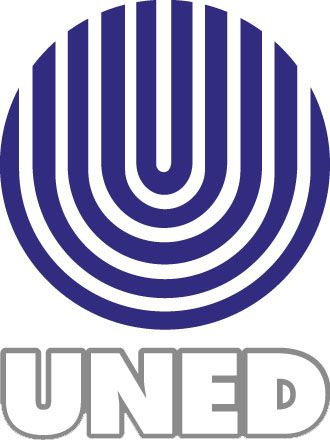 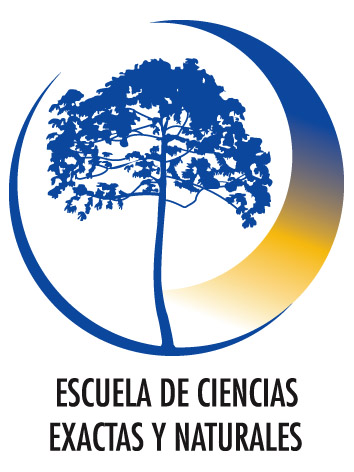 